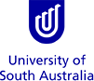 Volunteer AgreementThe Volunteers @ UniSA program provides an opportunity for the University to engage members of the community in various roles and positions where there are mutually beneficial outcomes.CONDITIONS:The volunteer has approached the University to freely volunteer their time.The volunteer is under no obligation to attend the workplace or to perform work.No remuneration will be offered for the volunteer arrangement.The volunteer will cover all costs associated with travel unless agreed upon by supervisor. The volunteer must not divulge or use any University confidential information other than in the proper course of volunteer activities or duties.The volunteer must not use any University confidential information in any manner, which may cause loss or be in any other way to the detriment of the University.Any documents, notes, memorandums, recorded messages, photographs, objects, digital or computer images or film relating to the affairs of any person or of the University made by the volunteer in the performance of his/her duties during the continuance of this agreement shall be and remain the property of the University.Any significant change to this agreement should be in writing and, where applicable, have been authorised by the Executive Director: People, Talent and Culture (or approved nominee).The volunteer should receive a copy of the relevant University policies and the Code of Ethical Conduct and have read and fully understood them and agree to abide by them and all the conditions in the Volunteer Agreement. The University of South Australia provides appropriate insurance cover for volunteer staff to perform duties under the control and direction of the University.  Limited Personal Accident/Injury insurance is supplied by the University and applies only in the absence of other Personal Accident/Injury/Private Health Insurance.  Volunteers who are students from other institutions should arrange this Personal Accident/Injury insurance with their originating institution prior to commencement of the volunteer agreement.I understand and agree to the terms and conditions outlined above:Signed		Date	 	VolunteerSigned		Date     6/12/2016	University of South Australia Authorised Representative	As per VC AuthorisationsEnc.University of South Australia Code of Ethical Conduct  University of South Australia Occupational Health, Safety, Welfare and Injury Management PolicyUniversity of South Australia Child Protection Policy  University of South Australia Equal Opportunity PolicyUniversity of South Australia Sexual Harassment PolicyUniversity of South Australia Inclusive Language PolicyUniversity of South Australia Anti-Racism PolicyUniversity of South Australia Discrimination and Harassment Grievance Procedures (Staff)Use of University Information Technology FacilitiesIT Help Desk.Name of Volunteer:Name of Supervisor:School/Unit:Placement Details:Length of PlacementDates Times Location etcVolunteer Role:Brief explanation of the project that the volunteer will be working on during the placementThe volunteer will:list activities here… 